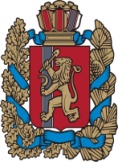 АДМИНИСТРАЦИЯ БОГУЧАНСКОГО РАЙОНАП О С Т А Н О В Л Е Н И Е30.03.2020                                  с. Богучаны                                      №  334-пО внесении изменений в постановление администрации Богучанского района от 03.08.2016 № 558-п «Об утверждении Порядка формирования и ведения реестра муниципальных маршрутов регулярных пассажирских перевозок автомобильным транспортом в Богучанском районе»В целях повышения безопасности и качества пассажирских перевозок в Богучанском    районе, в  соответствии с Федеральными  законами    от 06.10.2003 № 131-ФЗ «Об общих принципах организации местного самоуправления в Российской Федерации»,  от 13.07.2015 № 220-ФЗ «Об организации регулярных перевозок пассажиров и багажа автомобильным транспортом и городским наземным электрическим транспортом в Российской Федерации и о внесении изменений в отдельные законодательные акты Российской Федерации», ст. ст. 7, 43, 47 Устава Богучанского района Красноярского края ПОСТАНОВЛЯЮ:Внести изменение в постановление администрации Богучанского района от 03.08.2016 № 558-п «Об утверждении Порядка формирования и ведения реестра муниципальных маршрутов регулярных пассажирских перевозок автомобильным транспортом в Богучанском районе» (далее – Постановление) следующего содержания:- приложение к Постановлению читать в новой редакции, согласно приложению.Контроль за исполнением данного постановления возложить на исполняющую обязанности заместителя Главы по жизнеобеспечению администрации Богучанского района О.И. Якубову.Настоящее постановление вступает в силу со дня, следующего за днем опубликования в Официальном  вестнике Богучанского района. Приложение к постановлению администрации Богучанского районаот 30.03.2020 г № 334-п Порядок формирования и ведения реестра муниципальных маршрутов  регулярных пассажирских перевозок автомобильным транспортом  в Богучанском районе Порядок формирования и ведения реестра муниципальных маршрутов регулярных пассажирских перевозок автомобильным транспортом в Богучанском районе (далее – Порядок), устанавливает процедуру формирования и ведения реестра муниципальных маршрутов регулярных пассажирских перевозок автомобильным транспортом в Богучанском районе (далее – Реестр), и определяет состав сведений, подлежащих внесению в Реестр.В настоящем Порядке применяются следующие основные термины:Реестр – учетный документ, содержащий информацию о муниципальных маршрутах регулярных пассажирских перевозок автомобильным транспортом, остановочные пункты которого находятся в пределах установленных границ муниципального образования Богучанский район (далее – муниципальный маршрут). муниципальный (городской) маршрут – маршрут регулярных перевозок, проходящий в пределах одного населенного пункта Богучанского района;муниципальный (пригородный) маршрут – маршрут регулярных перевозок, проходящий в пределах Богучанского района между населенными пунктами на расстоянии до 50 километров включительно между границами этих населенных пунктов;муниципальный (пригородный) маршрут между поселениями сельсовета – маршрут регулярных перевозок, проходящий в пределах поселений одного сельсовета Богучанского района на расстоянии до 50 километров включительно между границами этих поселений;муниципальный (внутрирайонный междугородный) маршрут – маршрут регулярных перевозок, проходящий в пределах Богучанского района между населенными пунктами на расстоянии более 50 километров между границами этих населенных пунктов.Реестр формируется и ведется отделом лесного хозяйства, жилищной политики, транспорта и связи администрации Богучанского района (далее – Уполномоченный орган) в электронном виде и на бумажном носителе по форме согласно приложению к настоящему Порядку.Реестр состоит из четырех разделов. В первый раздел вносятся сведения по муниципальным (внутрирайонным междугородным) маршрутам. Во второй раздел вносятся сведения по муниципальным (пригородным)  маршрутам. В третий раздел вносятся сведения по муниципальным (пригородным) маршрутам между поселениями сельсовета. В четвертый раздел вносятся сведения по муниципальным (городским) маршрутам.Реестр содержит следующие сведения о муниципальном маршруте:1) Регистрационный номер маршрута регулярных перевозок в соответствующем Реестре. Указывается номер, присвоенный действующему, а также вновь открываемому муниципальному маршруту при первом внесении в Реестр записи о данном маршруте;2)  Порядковый номер маршрута регулярных перевозок, который присвоен Уполномоченным органом. Отражается информация в соответствии с утвержденным паспортом муниципального маршрута. Порядковые  номера присваиваются непрерывно по мере внесения в Реестр записей о действующих, а также вновь установленных муниципальных маршрутах;3)   Наименование маршрута регулярных перевозок; 4)  Наименование маршрута регулярных перевозок в виде наименований начального остановочного пункта и конечного остановочного пункта по маршруту регулярных перевозок либо наименований поселений или городских округов, в границах которых расположены начальный остановочный пункт и конечный остановочный пункт по данному маршруту. Отражается информация в соответствии с утвержденным паспортом муниципального маршрута;5) Наименование промежуточных остановочных пунктов по маршруту регулярных перевозок либо наименования поселений или городских округов, в границах которых расположены промежуточные остановочные пункты. Отражается информация в соответствии с утвержденным паспортом муниципального маршрута;6)  Наименование улиц, автомобильных дорог, по которым предполагается движение транспортных средств между остановочными пунктами по маршруту регулярных перевозок. Отражается информация в соответствии с утвержденным паспортом муниципального маршрута;7) Протяженность маршрута регулярных перевозок. Отражается расстояние от начального до конечного остановочных пунктов, соответствующего муниципального маршрута в километрах, которое соответствует данным паспорта муниципального маршрута;8) Порядок посадки и высадки пассажиров, указывается только в установленных местах или, если это не запрещено Федеральным законодательством, в любом не запрещенном правилами дорожного движения месте по маршруту регулярных перевозок;9) Вид регулярных перевозок. Отражается информация в соответствии с утвержденным паспортом муниципального маршрута;10) Характеристики транспортных средств (виды транспортных средств, классы транспортных средств, экологические характеристики транспортных средств, максимальный срок эксплуатации транспортных средств, характеристики транспортных средств, влияющие на качество перевозок), предусмотренные решением об установлении или изменении маршрута регулярных перевозок, государственным или муниципальным контрактом и (или) заявкой на участие в открытом конкурсе, поданной участником открытого конкурса. Указывается классификация транспортного средства по ГОСТ Р 52051-2003 «Механические транспортные средства и прицепы. Классификация и определения»:М2 – транспортные средства, используемые для перевозки пассажиров, имеющие более восьми мест для сидения, кроме места водителя, максимальная масса которых не превышает 5 тон;М3  – транспортные средства, используемые для перевозки пассажиров, имеющие более восьми мест для сидения, кроме места водителя, максимальная масса которых превышает 5 тон.А также классификация автобуса в зависимости от габаритной длины автобуса:до 5,0 метров включительно – Особо малый класс;от более чем 5,0 до 7,5 метров включительно – Малый класс;от более чем 7,5 до 10,0 метров включительно – Средний класс;от более чем 10,0 до 16,0 метров включительно – Большой класс;от более чем 16,0 и выше метров – Особо большой класс;11) Максимальное количество транспортных средств каждого класса, которое допускается использовать для перевозок по маршруту регулярных перевозок. Отражается информация в соответствии с утвержденным паспортом муниципального маршрута;12) Дата начала осуществления регулярных перевозок. Отражается информация в соответствии с утвержденным паспортом муниципального маршрута;13) Наименование, место нахождения (для юридического лица), фамилия, имя, и если имеется, отчество, место жительства (для индивидуального предпринимателя), идентификационный номер налогоплательщика, который осуществляет перевозки по маршруту регулярных перевозок.Ведение Реестра осуществляется путем внесения сведений о муниципальном маршруте в связи с установлением, изменением, отменой муниципальных маршрутов, а также в случае изменения иных сведений, содержащихся в Реестре, не влекущих изменения или отмены муниципального маршрута.Основанием для внесения в Реестр сведений о муниципальном маршруте является утвержденный правовой акт об установлении, изменении, отмене муниципальных маршрутов, принятый в соответствии с Порядком установления, изменения, отмены муниципальных маршрутов регулярных пассажирских перевозок автомобильным транспортом в Богучанском районе, утвержденным постановлением администрации Богучанского района от 14.09.2017 № 1015-п «Об организации транспортного обслуживания населения в Богучанском районе».Сведения об установлении, изменении, отмене муниципальных маршрутов должны быть внесены в Реестр не позднее 10 рабочих дней со дня утверждения правового акта, указанного в пункте 7 настоящего Порядка.Учету и включению в Реестр подлежат все действующие муниципальные маршруты, а также муниципальные маршруты, в соответствии с пунктом 7 настоящего Порядка. Перевозка пассажиров маршрутом(ами), не внесенным в Реестр, запрещается.Сведения, содержащиеся в Реестре, являются открытыми и общедоступными и подлежит опубликованию на официальном сайте муниципального образования www.boguchansky-raion.ru в информационно-телекоммуникационной сети Интернет.Обновление Реестра размещенного на официальном сайте указанного в пункте 10 настоящего Порядка производится не позднее 10 рабочих дней после внесения в него изменений.Предоставление сведений, содержащихся в Реестре, на бумажном носителе осуществляется на основании письменного заявления заинтересованного лица в виде выписок из Реестра, выдаваемых бесплатно в течение 10 рабочих дней с даты поступления запроса.Приложение к Порядку формирования и ведения реестра муниципальных маршрутов регулярных пассажирских перевозок автомобильным транспортом в Богучанском районеРеестр муниципальных маршрутов регулярных пассажирских перевозок  автомобильным транспортом в Богучанском районе Исполняющий обязанности Главы Богучанского  районаВ.Р. СаарРегистрационный номер маршрута регулярных перевозок в соответствующем РеестреПорядковый номер маршрута регулярных перевозок, который присвоен Уполномоченным органомНаименование маршрута регулярных перевозокНаименование маршрута регулярных перевозок в виде наименований начального остановочного пункта и конечного остановочного пункта по маршруту регулярных перевозок либо наименований поселений или городских округов, в границах которых расположены начальный остановочный пункт и конечный остановочный пункт по данному маршрутуНаименование маршрута регулярных перевозок в виде наименований начального остановочного пункта и конечного остановочного пункта по маршруту регулярных перевозок либо наименований поселений или городских округов, в границах которых расположены начальный остановочный пункт и конечный остановочный пункт по данному маршрутуНаименование промежуточных остановочных пунктов по маршруту регулярных перевозок либо наименование поселений или городских округов, в границах которых расположены промежуточные остановочные пунктыНаименование улиц, автомобильных дорог, по которым предполагается движение транспортных средств между остановочными пунктами по маршруту регулярных перевозокПротяженность маршрута регулярных перевозок, кмПорядок посадки и высадки пассажировВид регулярных перевозокХарактеристики транспортных средств (виды транспортных средств, классы транспортных средств, экологические характеристики транспортных средств, максимальный срок эксплуатации транспортных средств, характеристики транспортных средств, влияющие на качество перевозок), предусмотренные решением об установлении или изменении маршрута регулярных перевозок, государственным или муниципальным контрактом и (или) заявкой на участие в открытом конкурсе, поданной участником открытого конкурсаХарактеристики транспортных средств (виды транспортных средств, классы транспортных средств, экологические характеристики транспортных средств, максимальный срок эксплуатации транспортных средств, характеристики транспортных средств, влияющие на качество перевозок), предусмотренные решением об установлении или изменении маршрута регулярных перевозок, государственным или муниципальным контрактом и (или) заявкой на участие в открытом конкурсе, поданной участником открытого конкурсаМаксимальное количество транспортных средств каждого класса, которое допускается использовать для перевозок по маршруту регулярных перевозокДата начала осуществления регулярных перевозокНаименование, место нахождения (для юридического лица), фамилия, имя, и если имеется, отчество, место жительства (для индивидуального предпринимателя), идентификационный номер налогоплательщика, который осуществляет перевозки по маршруту регулярных перевозокРегистрационный номер маршрута регулярных перевозок в соответствующем РеестреПорядковый номер маршрута регулярных перевозок, который присвоен Уполномоченным органомНаименование маршрута регулярных перевозокначальный пунктконечный пунктНаименование промежуточных остановочных пунктов по маршруту регулярных перевозок либо наименование поселений или городских округов, в границах которых расположены промежуточные остановочные пунктыНаименование улиц, автомобильных дорог, по которым предполагается движение транспортных средств между остановочными пунктами по маршруту регулярных перевозокПротяженность маршрута регулярных перевозок, кмПорядок посадки и высадки пассажировВид регулярных перевозокХарактеристики транспортных средств (виды транспортных средств, классы транспортных средств, экологические характеристики транспортных средств, максимальный срок эксплуатации транспортных средств, характеристики транспортных средств, влияющие на качество перевозок), предусмотренные решением об установлении или изменении маршрута регулярных перевозок, государственным или муниципальным контрактом и (или) заявкой на участие в открытом конкурсе, поданной участником открытого конкурсаХарактеристики транспортных средств (виды транспортных средств, классы транспортных средств, экологические характеристики транспортных средств, максимальный срок эксплуатации транспортных средств, характеристики транспортных средств, влияющие на качество перевозок), предусмотренные решением об установлении или изменении маршрута регулярных перевозок, государственным или муниципальным контрактом и (или) заявкой на участие в открытом конкурсе, поданной участником открытого конкурсаМаксимальное количество транспортных средств каждого класса, которое допускается использовать для перевозок по маршруту регулярных перевозокДата начала осуществления регулярных перевозокНаименование, место нахождения (для юридического лица), фамилия, имя, и если имеется, отчество, место жительства (для индивидуального предпринимателя), идентификационный номер налогоплательщика, который осуществляет перевозки по маршруту регулярных перевозок123456789101111121314Раздел I  Муниципальные (внутрирайонные междугородные) маршрутыРаздел I  Муниципальные (внутрирайонные междугородные) маршрутыРаздел I  Муниципальные (внутрирайонные междугородные) маршрутыРаздел I  Муниципальные (внутрирайонные междугородные) маршрутыРаздел I  Муниципальные (внутрирайонные междугородные) маршрутыРаздел I  Муниципальные (внутрирайонные междугородные) маршрутыРаздел I  Муниципальные (внутрирайонные междугородные) маршрутыРаздел I  Муниципальные (внутрирайонные междугородные) маршрутыРаздел I  Муниципальные (внутрирайонные междугородные) маршрутыРаздел I  Муниципальные (внутрирайонные междугородные) маршрутыРаздел I  Муниципальные (внутрирайонные междугородные) маршрутыРаздел I  Муниципальные (внутрирайонные междугородные) маршрутыРаздел I  Муниципальные (внутрирайонные междугородные) маршрутыРаздел I  Муниципальные (внутрирайонные междугородные) маршрутыРаздел I  Муниципальные (внутрирайонные междугородные) маршруты12…Раздел II  Муниципальные (пригородные) маршрутыРаздел II  Муниципальные (пригородные) маршрутыРаздел II  Муниципальные (пригородные) маршрутыРаздел II  Муниципальные (пригородные) маршрутыРаздел II  Муниципальные (пригородные) маршрутыРаздел II  Муниципальные (пригородные) маршрутыРаздел II  Муниципальные (пригородные) маршрутыРаздел II  Муниципальные (пригородные) маршрутыРаздел II  Муниципальные (пригородные) маршрутыРаздел II  Муниципальные (пригородные) маршрутыРаздел II  Муниципальные (пригородные) маршрутыРаздел II  Муниципальные (пригородные) маршрутыРаздел II  Муниципальные (пригородные) маршрутыРаздел II  Муниципальные (пригородные) маршрутыРаздел II  Муниципальные (пригородные) маршруты12…Раздел III Муниципальные (пригородные) маршруты между поселениями сельсоветаРаздел III Муниципальные (пригородные) маршруты между поселениями сельсоветаРаздел III Муниципальные (пригородные) маршруты между поселениями сельсоветаРаздел III Муниципальные (пригородные) маршруты между поселениями сельсоветаРаздел III Муниципальные (пригородные) маршруты между поселениями сельсоветаРаздел III Муниципальные (пригородные) маршруты между поселениями сельсоветаРаздел III Муниципальные (пригородные) маршруты между поселениями сельсоветаРаздел III Муниципальные (пригородные) маршруты между поселениями сельсоветаРаздел III Муниципальные (пригородные) маршруты между поселениями сельсоветаРаздел III Муниципальные (пригородные) маршруты между поселениями сельсоветаРаздел III Муниципальные (пригородные) маршруты между поселениями сельсоветаРаздел III Муниципальные (пригородные) маршруты между поселениями сельсоветаРаздел III Муниципальные (пригородные) маршруты между поселениями сельсоветаРаздел III Муниципальные (пригородные) маршруты между поселениями сельсоветаРаздел III Муниципальные (пригородные) маршруты между поселениями сельсовета12…Раздел IV Муниципальные (городские) маршрутыРаздел IV Муниципальные (городские) маршрутыРаздел IV Муниципальные (городские) маршрутыРаздел IV Муниципальные (городские) маршрутыРаздел IV Муниципальные (городские) маршрутыРаздел IV Муниципальные (городские) маршрутыРаздел IV Муниципальные (городские) маршрутыРаздел IV Муниципальные (городские) маршрутыРаздел IV Муниципальные (городские) маршрутыРаздел IV Муниципальные (городские) маршрутыРаздел IV Муниципальные (городские) маршрутыРаздел IV Муниципальные (городские) маршрутыРаздел IV Муниципальные (городские) маршрутыРаздел IV Муниципальные (городские) маршрутыРаздел IV Муниципальные (городские) маршруты12…